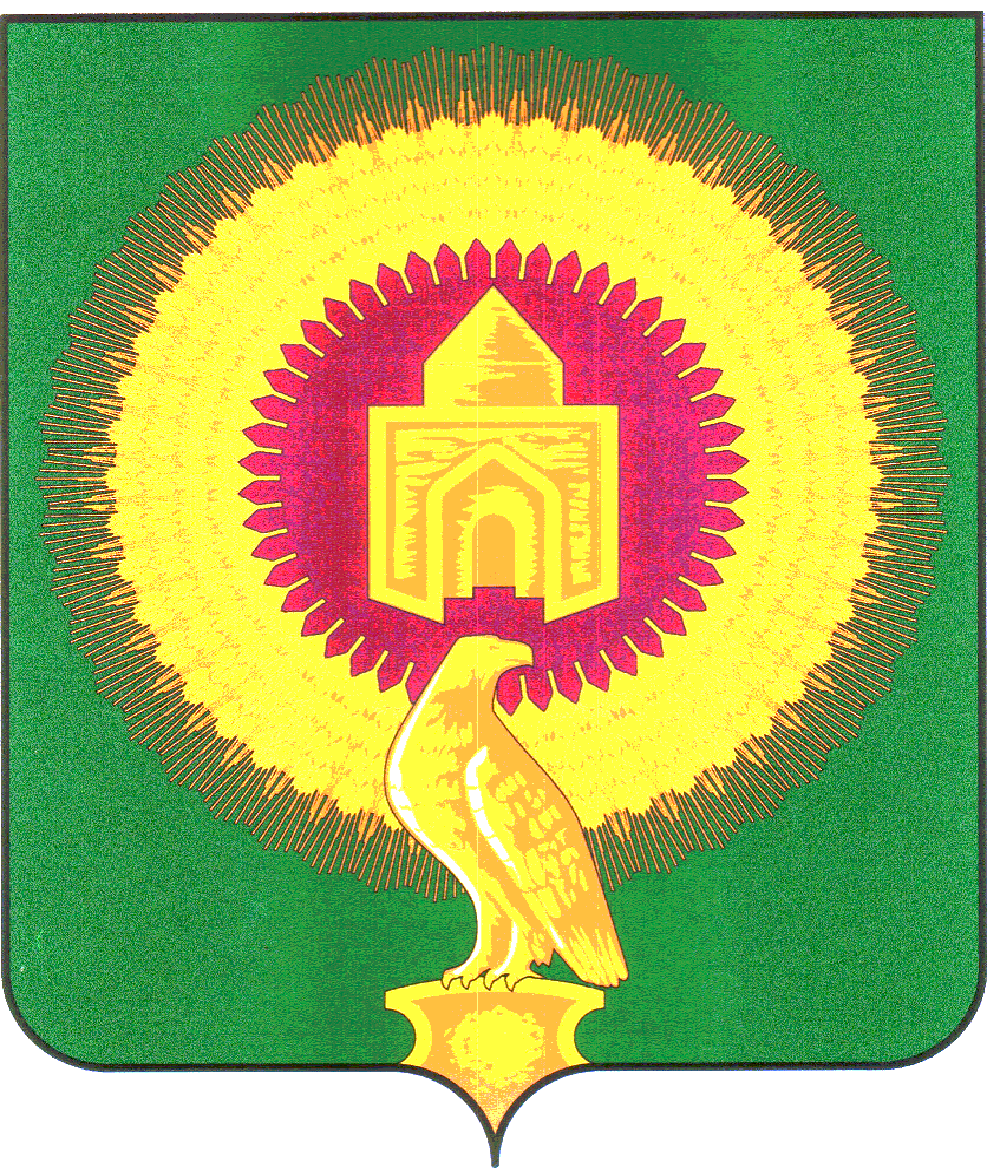 СОВЕТ ДЕПУТАТОВАЯТСКОГО СЕЛЬСКОГО ПОСЕЛЕНИЯВАРНЕНСКОГО МУНИЦИПАЛЬНОГО РАЙОНАЧЕЛЯБИНСКОЙ ОБЛАСТИРЕШЕНИЕот 20.01.2023 года                                                                  № 4п.Арчаглы-Аят                                                      О внесении изменений в Положениеоб оплате труда выборных должностныхлиц, осуществляющих свои полномочияна постоянной основе Аятского сельского поселения Варненского муниципального района Челябинской области, утвержденноерешением Совета депутатов Аятского сельского поселения № 10 от 25.05.2022 г.В соответствии со ст.134 Трудового Кодекса Российской Федерации в целях обеспечения повышения уровня реального содержания заработной платы выборных должностных лиц, осуществляющих свои полномочияна постоянной основе Аятского сельского поселения Варненского муниципального района Челябинской областиСовет депутатов Аятского сельского поселенияРЕШАЕТ:1. Внести в Положение об оплате труда выборных должностных лиц, осуществляющих свои полномочия на постоянной основе Аятского сельского поселения Варненского муниципального района Челябинской области и порядке формирования фонда оплаты труда указанных лиц, утвержденное решением Совета депутатов Аятского сельского поселения № 10 от 25.05.2022 г. следующие изменения :добавить  в Раздел III п. 21  следующего содержания: 21.  Индексация оплаты труда выборных должностных лиц, осуществляющих свои полномочия на постоянной основе Аятского сельского поселения Варненского муниципального района Челябинской области проводится не реже 1 раза в год, в соответствии с законодательством Российской Федерации, Челябинской области и Варненского муниципального района на основании решения Совета депутатов Аятского сельского поселения Варнеского муниципального района.        2.  Настоящее Решение  распространяет свое действие на правоотношения, возникшие с 1января 2023 года.        3. Настоящее Решение направить Главе Аятского сельского поселения Варненского муниципального района для подписания и обнародования.     Глава сельского поселения___________________А.А. ЛосенковПредседатель Совета депутатов _______________Е.Г. Вирясова